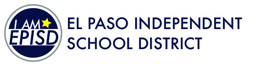 GeometrySCOPE AND SEQUENCEUNIT NAMETOPICSSUB-TOPICSSTUDENT EXPECATIONS1 Geometry Basics1.1 Points, Lines, & Planes1 Geometry Basics1.2 Segments and DistanceG 1B;   G 1D;  G 2B1 Geometry Basics1.3 Angles & MeasurementG 1C;  G 1F;G 5A1 Geometry Basics1.4 Midpoints and BisectorsG 1D;   G 1F;  G 2A;  G  5A;  G  5B1 Geometry Basics1.5  Angle PairsG 1B;  G 1D; G 5A; G  5B;  G 6A1 Geometry Basics1.6 Classifying PolygonsG 1A;  G 1G; G5A2Reasoning and Proofs2.1 Inductive ReasoningG 1C;  G 1D; G4C2Reasoning and Proofs2.2 Conditional StatementsG 1F;  G 1G;  G  4B  2Reasoning and Proofs2.3 Deductive ReasoningG 1A;  G 1G;  G  4B;  G  4C  2Reasoning and Proofs2.4 Algebraic & Congruence PropertiesG 1B;  G 6A2Reasoning and Proofs2.5 Proofs about Angle Pairs and SegmentsG 1G;  G  6A  3Parallel and Perpendicular Lines3.1 Lines and AnglesG 4D;  G 5A; G 5B3Parallel and Perpendicular Lines3.2 Properties of Parallel LinesG 1B;  G 1F;  G  5A;  G  6A  3Parallel and Perpendicular Lines3.3 Proving Lines are ParallelG 1D;  G 4B;  G  5A;  G  5B  3Parallel and Perpendicular Lines3.4 Properties of Perpendicular LinesG 1D;  G  5A;  G  5B  3Parallel and Perpendicular Lines3.5 Parallel & Perpendicular LinesG 1D;  G  2B;  G  2C  3Parallel and Perpendicular Lines3.6 The Distance FormulaG 1A;  G  2B;  G  2C  4Triangles and Congruence4.1 Triangle SumsG 1D;  G 4D; G  5A;  G 6D4Triangles and Congruence4.2 Congruent FiguresG 1A;  G 5A; G  6C4Triangles and Congruence4.3 Triangle Congruence using SSS & SASG 1D;  G 4C; G  5A;  G 5C;  G  6B4Triangles and Congruence4.4 Triangle Congruence using ASA, AAS, & HLG 1D;  G 4C; G  5A;  G 5C;  G  6B4Triangles and Congruence4.5 Isosceles & Equilateral TrianglesG 1D;  G  5A;  G  6B;  G  6C  5Relationships with Triangles5.1 MidsegmentsG 1B;  G  2B;  G  5A;  G  6D  5Relationships with Triangles5.2 Perpendicular Bisectors & Angle Bisectors in TrianglesG 1D;  G  2B;  G  5B;  G  5C;  G  6A  5Relationships with Triangles5.3 Medians & Altitudes in TrianglesG 1B;  G  5A;  G  5B;  G  6D  5Relationships with Triangles5.4 Inequalities in TrianglesG 1G;  G 5D5Relationships with Triangles5.5 Indirect ProofsG 1B;  G  4B  6Similarity6.1 Ratios and    ProportionsG 1A6Similarity6.2 Similar PolygonsG 1F;  G  7A6Similarity6.3 SimilarityG 1D;  G 7A;  G 7B6Similarity6.4 Similarity by SSS & SASG 1C;  G  5C;  G 7A6Similarity6.5 Proportionality RelationshipsG 1D;  G  8A  6Similarity6.6 Similarity TransformationsG 1C;  G  3A;  G  7A6Similarity6.7 Self-SimilarityG 1B;  G  1F  7Polygons and Quadrilaterals7.1 Angles in PolygonsG 1F;  G  5A;  G  6D7Polygons and Quadrilaterals7.2 Properties of ParallelogramsG 1F;  G  2C;  G  5A7Polygons and Quadrilaterals7.3 Proving Quadrilaterals are ParallelogramsG 1D;  G  4B;  G  6E7Polygons and Quadrilaterals7.4 Rectangles, Rhombuses & SquaresG 1F;  G  2B;  G  4B;  G 5A;  G  6E7Polygons and Quadrilaterals7.5 Trapezoids & KitesG 1F;  G 2B8Right Triangle Trigonometry8.1 The Pythagorean TheoremG 1B; G 6D; G  9B8Right Triangle Trigonometry8.2 Converse of the Pythagorean TheoremG 1E;  G 4B;  G 6D;  G 9B8Right Triangle Trigonometry8.3 Using Similar Right TrianglesG 1G;  G  5A;  G  7A;  G 8A;  G  8B8Right Triangle Trigonometry8.4 Special Right TrianglesG 1F;  G  6D;  G  9B8Right Triangle Trigonometry8.5 Sine, Cosine & TangentG 1A;  G  9A;  G  9B8Right Triangle Trigonometry8.6 Inverse Trigonometric RatiosG 1F;  G  9 A9Perimeter and Area9.1 Triangles & ParallelogramsG 1B;  G 4B; G  4C;  G 11A;  G 11B9Perimeter and Area9.2 Trapezoids, Rhombi, & KitesG 1G;  G  11B9Perimeter and Area9.3 Area of Regular PolygonsG 1B;  G  11A9Perimeter and Area9.4 Area of Similar PolygonsG 1D;  G  10B9Perimeter and Area9.5 Circumference and Arc LengthG 1A;  G 5A; G 11B;  G 12B9Perimeter and Area9.6 Areas of Circles & SectorsG 1F;  G 5A; G 11B;  G 12B9Perimeter and Area9.7 Area of Composite ShapesG 1A;  G  11B10Surface Area and Volume10.1 Exploring SolidsG 1G;  G 6A; G 10A;  G 11B10Surface Area and Volume10.2 Surface Area of Prisms & CylindersG 1A;  G 11C10Surface Area and Volume10.3 Surface Area of Pyramids & ConesG 1D;  G  11B;   G 11C10Surface Area and Volume10.4 Volume of Prisms & CylindersG 1G;  G 11D10Surface Area and Volume10.5 Volume of Pyramids & ConesG 1D;  G 11D10Surface Area and Volume10.6 Surface Area & Volume of SpheresG 1A;  G 11C; G 11D10Surface Area and Volume10.7 Exploring Similar SolidsG 1D;  G  10B11Rigid Transformations11.1 Exploring SymmetryG 1C;  G 3D11Rigid Transformations11.2 TranslationsG 1E;  G 3A; G 3C11Rigid Transformations11.3 ReflectionsG 1B;  G 3A; G 3C11Rigid Transformations11.4 RotationsG 1C;  G 3A; G 1C;  G 3A11Rigid Transformations11.5 Composition of TransformationsG 1F;  G 3A; G 3B;   G 3C;  G 3D11Rigid Transformations11.6 Tessellating PolygonsG 5A12Circles12.1 Parts of Circles & Tangent LinesG 1D;  G  5A;   G 12A12Circles12.2 Properties of ArcsG 1F;  G  5A12Circles12.3 Radian MeasureG 1G;  G 5A; G 12D12Circles12.4 Properties of ChordsG 1B;  G  5A;   G 12A12Circles12.5 Inscribed Angles  G  5A;   G 12A12Circles12.6 Angles of Chords, Secants, & TangentsG 1F;  G 5A; G 12A12Circles12.7 Segments of Chords, Secants and TangentsG 1D;  G  5A;   G 12A12Circles12.8 Writing & Graphing the Equations of CirclesG 12E13Probability13.1 Geometric ProbabilityG 1F;  G 5A13Probability13.2 Counting with Permutations and CombinationsG 1A;   G 13A13Probability13.3 Probability of Independent EventsG 1A;  G 13C13Probability13.4 Understanding Conditional ProbabilityG 1A;  G 13C; G 13D